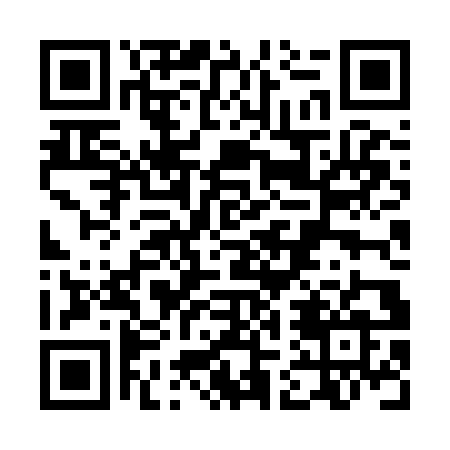 Prayer times for Oberkastenholz, GermanyMon 1 Apr 2024 - Tue 30 Apr 2024High Latitude Method: Angle Based RulePrayer Calculation Method: Muslim World LeagueAsar Calculation Method: ShafiPrayer times provided by https://www.salahtimes.comDateDayFajrSunriseDhuhrAsrMaghribIsha1Mon5:127:081:365:108:069:552Tue5:097:061:365:118:079:573Wed5:077:041:365:128:099:594Thu5:047:011:365:128:1110:015Fri5:016:591:355:138:1210:036Sat4:586:571:355:148:1410:057Sun4:556:551:355:158:1510:078Mon4:536:531:345:168:1710:109Tue4:506:511:345:168:1910:1210Wed4:476:481:345:178:2010:1411Thu4:446:461:345:188:2210:1612Fri4:416:441:335:198:2310:1913Sat4:386:421:335:198:2510:2114Sun4:356:401:335:208:2710:2315Mon4:326:381:335:218:2810:2616Tue4:296:361:325:228:3010:2817Wed4:276:341:325:228:3110:3018Thu4:246:321:325:238:3310:3319Fri4:216:301:325:248:3510:3520Sat4:176:281:315:258:3610:3821Sun4:146:261:315:258:3810:4022Mon4:116:241:315:268:4010:4323Tue4:086:221:315:278:4110:4624Wed4:056:201:315:278:4310:4825Thu4:026:181:315:288:4410:5126Fri3:596:161:305:298:4610:5327Sat3:566:141:305:298:4710:5628Sun3:536:121:305:308:4910:5929Mon3:496:101:305:318:5111:0230Tue3:466:081:305:318:5211:04